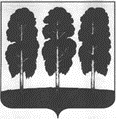 АДМИНИСТРАЦИЯ БЕРЕЗОВСКОГО РАЙОНАХАНТЫ-МАНСИЙСКОГО АВТОНОМНОГО ОКРУГА – ЮГРЫПОСТАНОВЛЕНИЕот  01.02.2023                                                                                                             № 31пгт. БерезовоВ соответствии со статьей 179 Бюджетного кодекса Российской Федерации, постановлением администрации Березовского района от 10 ноября 2021 года                          № 1306 «О порядке разработки и реализации муниципальных программ Березовского района, порядке оценки эффективности реализации муниципальных программ Березовского района и признании утратившими силу некоторых муниципальных нормативных правовых актов администрации Березовского района»: 1.Внести в приложение 1 к постановлению администрации Березовского района от 22 декабря 2021 года № 1512 «О муниципальной программе «Культурное пространство Березовского района» (далее – муниципальная программа) следующие изменения:1.1. В паспорте муниципальной программы строки «Целевые показатели муниципальной программы», «Параметры финансового обеспечения муниципальной программы», «Параметры финансового  обеспечения проектов, проектов автономного округа, Березовского района» изложить в следующей редакции:«.»;1.2. таблицы 1,7 муниципальной программы изложить в следующей редакции согласно приложению  к настоящему постановлению.2. Опубликовать настоящее постановление в газете «Жизнь Югры» и разместить на официальном веб-сайте органов местного самоуправления  Березовского района.3. Настоящее постановление вступает в силу после его официального опубликования.Глава района                                                                                                  П.В. АртеевПриложениек постановлению администрации Березовского районаот 01.02.2023 № 31<*> В таблице указываются все региональные проекты, в том числе без финансированияО внесении изменений в постановление администрации Березовского района             от 22 декабря 2021 года № 1512                      «О муниципальной программе       «Культурное пространство Березовского района» Целевые показатели муниципальной программы № п/пНаименование целевого показателяДокумент- основание Значение показателя по годамЗначение показателя по годамЗначение показателя по годамЗначение показателя по годамЗначение показателя по годамЗначение показателя по годамЗначение показателя по годамЦелевые показатели муниципальной программы № п/пНаименование целевого показателяДокумент- основание Базовое значение2022 г.2023 г.2024 г.2025 г.На момент окончания реализации муниципальной программыОтветственный исполнитель/со исполнитель за достижение показателяЦелевые показатели муниципальной программы 1Число посещений культурных мероприятий, тыс. единицУказ Президента Российской Федерации от 4 февраля 2021 года № 68 «Об оценке эффективности деятельности высших должностных лиц (руководителей высших исполнительных органов государственной власти) субъектов Российской Федерации и деятельности органов исполнительной власти субъектов Российской Федерации». 203227246284359593Комитет культурыЦелевые показатели муниципальной программы 2Увеличение средней  численности пользователей архивной информацией на 10 тыс. человек населения, человек –410430450470490510АрхивЦелевые показатели муниципальной программы 3Увеличение доли негосударственных, в том числе некоммерческих, организаций, предоставляющих услуги в сфере культуры, в общем числе организаций, предоставляющих услуги в сфере культуры, % –222222333350Комитет культурыЦелевые показатели муниципальной программы 4Увеличение доли  граждан, получивших услуги в негосударственных, в том числе некоммерческих, организациях, в общем числе граждан, получивших услуги в сфере культуры, % –0,560,70,720,731,025,3Комитет культурыЦелевые показатели муниципальной программы 5Уровень материально-технического обеспечения учреждений культуры, %–787880808285Комитет культурыЦелевые показатели муниципальной программы 6Доля детей, привлекаемых к участию в творческих мероприятиях, %–292930303132Комитет культурыЦелевые показатели муниципальной программы 7Количество объектов нематериального культурного наследия, единиц–222222Комитет культурыЦелевые показатели муниципальной программы 8Обеспечение выполнения полномочий и функций  Комитета культуры администрации Березовского  района, %–100100100100100100Комитет культурыЦелевые показатели муниципальной программы 9Количество объектов культурного наследия в Березовском районе, единиц–110126126126126126Комитет культурыЦелевые показатели муниципальной программы 10Доля учреждений культуры, обеспеченных хозяйственным обслуживанием, %–100100100100100100Комитет культурыЦелевые показатели муниципальной программы 11Количество объектов культурного наследия в  пгт. Березово, единиц–253737373737Комитет культурыЦелевые показатели муниципальной программы 12Количество мероприятий, проведенных учреждениями культуры на территории городского поселения Березово, единиц–946946946946946946Комитет культурыЦелевые показатели муниципальной программы 13Количество  организаций культуры, получивших современное оборудование (оснащены образовательные учреждения в сфере культуры (детские школы искусств по видам искусств) музыкальными инструментами, оборудованием и учебными материалами, единиц –111111Комитет культурыЦелевые показатели муниципальной программы 14Количество специалистов сферы культуры, повысивших квалификацию на базе Центров непрерывного образования и повышения квалификации творческих и управленческих кадров в сфере культуры, человек, с нарастающим итогом–213447606060Комитет культурыЦелевые показатели муниципальной программы 15Численность туристов, посетивших Березовский район, тыс.чел.Федеральный закон от 06.10.2003№ 131-ФЗ(ред. от 01.07.2021) "Об общих принципах организации местного самоуправления в Российской Федерации"9,09,49,59,710,010,2Комитет культурыПараметры финансового обеспечения муниципальной программыИсточники финансированияРасходы по годам (тыс. рублей)Расходы по годам (тыс. рублей)Расходы по годам (тыс. рублей)Расходы по годам (тыс. рублей)Расходы по годам (тыс. рублей)Расходы по годам (тыс. рублей)Расходы по годам (тыс. рублей)Расходы по годам (тыс. рублей)Расходы по годам (тыс. рублей)Параметры финансового обеспечения муниципальной программыИсточники финансированияВсегоВсего2022202220232023202420252026 - 2030 Параметры финансового обеспечения муниципальной программывсего2415978,02415978,0299027,0299027,0294001,2294001,2295643,8254551,01272755,0Параметры финансового обеспечения муниципальной программыфедеральный бюджет6792,46792,440,840,836,636,66505,035,0175,0Параметры финансового обеспечения муниципальной программыбюджет автономного округа24914,624914,63527,53527,51332,91332,911521,01422,27111,0Параметры финансового обеспечения муниципальной программыбюджет района2384247,02384247,0295447,2295447,2292619,2292619,2277617,8253093,81265469,0Параметры финансового обеспечения муниципальной программыбюджет городских и сельских поселений24,024,011,511,512,512,5000Параметры финансового обеспечения муниципальной программыиные источники финансирования000000000Параметры финансового обеспечения проектов, проектов автономного округа, Березовского районаПараметры финансового обеспечения проектов, проектов автономного округа, Березовского районаИсточники финансированияРасходы по годам (тыс. рублей)Расходы по годам (тыс. рублей)Расходы по годам (тыс. рублей)Расходы по годам (тыс. рублей)Расходы по годам (тыс. рублей)Расходы по годам (тыс. рублей)Расходы по годам (тыс. рублей)Расходы по годам (тыс. рублей)Параметры финансового обеспечения проектов, проектов автономного округа, Березовского районаПараметры финансового обеспечения проектов, проектов автономного округа, Березовского районаИсточники финансированияВсегоВсегоВсего202220222023202420252026 - 2030 Параметры финансового обеспечения проектов, проектов автономного округа, Березовского районаПараметры финансового обеспечения проектов, проектов автономного округа, Березовского районаРегиональный проект "Культурная среда" (срок реализации 01.01.2019 - 31.12.2024гг.)Региональный проект "Культурная среда" (срок реализации 01.01.2019 - 31.12.2024гг.)Региональный проект "Культурная среда" (срок реализации 01.01.2019 - 31.12.2024гг.)Региональный проект "Культурная среда" (срок реализации 01.01.2019 - 31.12.2024гг.)Региональный проект "Культурная среда" (срок реализации 01.01.2019 - 31.12.2024гг.)Региональный проект "Культурная среда" (срок реализации 01.01.2019 - 31.12.2024гг.)Региональный проект "Культурная среда" (срок реализации 01.01.2019 - 31.12.2024гг.)Региональный проект "Культурная среда" (срок реализации 01.01.2019 - 31.12.2024гг.)Региональный проект "Культурная среда" (срок реализации 01.01.2019 - 31.12.2024гг.)Региональный проект "Культурная среда" (срок реализации 01.01.2019 - 31.12.2024гг.)Параметры финансового обеспечения проектов, проектов автономного округа, Березовского районаПараметры финансового обеспечения проектов, проектов автономного округа, Березовского районавсеговсего17459,117459,100017459,100Параметры финансового обеспечения проектов, проектов автономного округа, Березовского районаПараметры финансового обеспечения проектов, проектов автономного округа, Березовского районафедеральный бюджетфедеральный бюджет6468,46468,40006468,400Параметры финансового обеспечения проектов, проектов автономного округа, Березовского районаПараметры финансового обеспечения проектов, проектов автономного округа, Березовского районабюджет автономного округабюджет автономного округа10117,310117,300010117,300Параметры финансового обеспечения проектов, проектов автономного округа, Березовского районаПараметры финансового обеспечения проектов, проектов автономного округа, Березовского районабюджет районабюджет района873,4873,4000873,400Параметры финансового обеспечения проектов, проектов автономного округа, Березовского районаПараметры финансового обеспечения проектов, проектов автономного округа, Березовского районабюджет городских и сельских поселенийбюджет городских и сельских поселений00000000Параметры финансового обеспечения проектов, проектов автономного округа, Березовского районаПараметры финансового обеспечения проектов, проектов автономного округа, Березовского районаРегиональный проект "Творческие люди" (срок реализации 01.01.2019 - 31.12.2024гг.)Региональный проект "Творческие люди" (срок реализации 01.01.2019 - 31.12.2024гг.)Региональный проект "Творческие люди" (срок реализации 01.01.2019 - 31.12.2024гг.)Региональный проект "Творческие люди" (срок реализации 01.01.2019 - 31.12.2024гг.)Региональный проект "Творческие люди" (срок реализации 01.01.2019 - 31.12.2024гг.)Региональный проект "Творческие люди" (срок реализации 01.01.2019 - 31.12.2024гг.)Региональный проект "Творческие люди" (срок реализации 01.01.2019 - 31.12.2024гг.)Региональный проект "Творческие люди" (срок реализации 01.01.2019 - 31.12.2024гг.)Региональный проект "Творческие люди" (срок реализации 01.01.2019 - 31.12.2024гг.)Региональный проект "Творческие люди" (срок реализации 01.01.2019 - 31.12.2024гг.)Параметры финансового обеспечения проектов, проектов автономного округа, Березовского районаПараметры финансового обеспечения проектов, проектов автономного округа, Березовского районавсеговсего00000000Параметры финансового обеспечения проектов, проектов автономного округа, Березовского районаПараметры финансового обеспечения проектов, проектов автономного округа, Березовского районафедеральный бюджетфедеральный бюджет00000000Параметры финансового обеспечения проектов, проектов автономного округа, Березовского районаПараметры финансового обеспечения проектов, проектов автономного округа, Березовского районабюджет автономного округабюджет автономного округа00000000Параметры финансового обеспечения проектов, проектов автономного округа, Березовского районаПараметры финансового обеспечения проектов, проектов автономного округа, Березовского районабюджет районабюджет района00000000Параметры финансового обеспечения проектов, проектов автономного округа, Березовского районаПараметры финансового обеспечения проектов, проектов автономного округа, Березовского районабюджет городских и сельских поселенийбюджет городских и сельских поселений00000000 Таблица 1Распределение финансовых ресурсов муниципальной программы (по годам)Распределение финансовых ресурсов муниципальной программы (по годам)Распределение финансовых ресурсов муниципальной программы (по годам)Распределение финансовых ресурсов муниципальной программы (по годам)Распределение финансовых ресурсов муниципальной программы (по годам)Распределение финансовых ресурсов муниципальной программы (по годам)Распределение финансовых ресурсов муниципальной программы (по годам)Распределение финансовых ресурсов муниципальной программы (по годам)Распределение финансовых ресурсов муниципальной программы (по годам)Распределение финансовых ресурсов муниципальной программы (по годам)Распределение финансовых ресурсов муниципальной программы (по годам)№ структурного элемента (основного мероприятия)Структурный элемент (основное мероприятие) муниципальной программы <*>Ответственный исполнитель/соисполнительИсточники финансированияФинансовые затраты на реализацию (тыс. рублей)Финансовые затраты на реализацию (тыс. рублей)Финансовые затраты на реализацию (тыс. рублей)Финансовые затраты на реализацию (тыс. рублей)Финансовые затраты на реализацию (тыс. рублей)Финансовые затраты на реализацию (тыс. рублей)Финансовые затраты на реализацию (тыс. рублей)№ структурного элемента (основного мероприятия)Структурный элемент (основное мероприятие) муниципальной программы <*>Ответственный исполнитель/соисполнительИсточники финансированиявсегов том числев том числев том числев том числев том числев том числе№ структурного элемента (основного мероприятия)Структурный элемент (основное мероприятие) муниципальной программы <*>Ответственный исполнитель/соисполнительИсточники финансированиявсего202220232023202420252026 - 2030123456778910Подпрограмма 1 Модернизация и развитие учреждений и организаций культурыПодпрограмма 1 Модернизация и развитие учреждений и организаций культурыПодпрограмма 1 Модернизация и развитие учреждений и организаций культурыПодпрограмма 1 Модернизация и развитие учреждений и организаций культурыПодпрограмма 1 Модернизация и развитие учреждений и организаций культурыПодпрограмма 1 Модернизация и развитие учреждений и организаций культурыПодпрограмма 1 Модернизация и развитие учреждений и организаций культурыПодпрограмма 1 Модернизация и развитие учреждений и организаций культурыПодпрограмма 1 Модернизация и развитие учреждений и организаций культурыПодпрограмма 1 Модернизация и развитие учреждений и организаций культурыПодпрограмма 1 Модернизация и развитие учреждений и организаций культуры1.1Региональный проект «Культурная среда»(13)Комитет культуры, УКСиР, в том числе:всего17 459,100017 459,1001.1Региональный проект «Культурная среда»(13)Комитет культуры, УКСиР, в том числе:федеральный бюджет6 468,40006 468,4001.1Региональный проект «Культурная среда»(13)Комитет культуры, УКСиР, в том числе:бюджет автономного округа10 117,300010 117,3001.1Региональный проект «Культурная среда»(13)Комитет культуры, УКСиР, в том числе:бюджет района873,4000873,4001.1Региональный проект «Культурная среда»(13)Комитет культуры, УКСиР, в том числе:в том числе софинансирование873,4000873,4001.1Региональный проект «Культурная среда»(13)Комитет культурывсего1 788,10001 788,1001.1Региональный проект «Культурная среда»(13)Комитет культурыфедеральный бюджет662,5000662,5001.1Региональный проект «Культурная среда»(13)Комитет культурыбюджет автономного округа1 036,20001 036,2001.1Региональный проект «Культурная среда»(13)Комитет культурыбюджет района89,400089,4001.1Региональный проект «Культурная среда»(13)Комитет культурыв том числе софинансирование89,400089,4001.1Региональный проект «Культурная среда»(13)УКСиРвсего15 671,000015 671,0001.1Региональный проект «Культурная среда»(13)УКСиРфедеральный бюджет5 805,90005 805,9001.1Региональный проект «Культурная среда»(13)УКСиРбюджет автономного округа9 081,10009 081,1001.1Региональный проект «Культурная среда»(13)УКСиРбюджет района784,0000784,0001.1Региональный проект «Культурная среда»(13)УКСиРв том числе софинансирование784,0000784,0001.2. Основное мероприятие «Развитие библиотечного дела» (1)Комитет культуры, городские (сельские) поселения Березовского района, в том числе:всего214 924,525 548,125 274,025 274,023 884,223 369,7116 848,51.2. Основное мероприятие «Развитие библиотечного дела» (1)Комитет культуры, городские (сельские) поселения Березовского района, в том числе:федеральный бюджет324,040,836,636,636,635,0175,01.2. Основное мероприятие «Развитие библиотечного дела» (1)Комитет культуры, городские (сельские) поселения Березовского района, в том числе:бюджет автономного округа7 041,71 541,2689,7689,7693,0686,33 431,51.2. Основное мероприятие «Развитие библиотечного дела» (1)Комитет культуры, городские (сельские) поселения Березовского района, в том числе:бюджет района207 534,823 954,624 535,224 535,223 154,622 648,4113 242,01.2. Основное мероприятие «Развитие библиотечного дела» (1)Комитет культуры, городские (сельские) поселения Березовского района, в том числе:в том числе софинансирование363,971,825,725,738,438,0190,01.2. Основное мероприятие «Развитие библиотечного дела» (1)Комитет культуры, городские (сельские) поселения Березовского района, в том числе:бюджет городских и сельских поселений24,011,512,512,50001.2. Основное мероприятие «Развитие библиотечного дела» (1)Комитет культурывсего214 444,625 318,225 024,025 024,023 884,223 369,7116 848,51.2. Основное мероприятие «Развитие библиотечного дела» (1)Комитет культурыфедеральный бюджет324,040,836,636,636,635,0175,01.2. Основное мероприятие «Развитие библиотечного дела» (1)Комитет культурыбюджет автономного округа6 585,81 322,8452,2452,2693,0686,33 431,51.2. Основное мероприятие «Развитие библиотечного дела» (1)Комитет культурыбюджет района207 534,823 954,624 535,224 535,223 154,622 648,4113 242,01.2. Основное мероприятие «Развитие библиотечного дела» (1)Комитет культурыв том числе софинансирование363,971,825,725,738,438,0190,01.2. Основное мероприятие «Развитие библиотечного дела» (1)Городские (сельские) поселения Березовского районавсего479,9229,9250,0250,00001.2. Основное мероприятие «Развитие библиотечного дела» (1)Городские (сельские) поселения Березовского районафедеральный бюджет00000001.2. Основное мероприятие «Развитие библиотечного дела» (1)Городские (сельские) поселения Березовского районабюджет автономного округа455,9218,4237,5237,50001.2. Основное мероприятие «Развитие библиотечного дела» (1)Городские (сельские) поселения Березовского районабюджет городских и сельских поселений24,011,512,512,50001.3. Основное мероприятие «Развитие музейного дела» (1)Комитет культурывсего185 329,022 820,022 095,622 095,620 955,219 909,799 548,51.3. Основное мероприятие «Развитие музейного дела» (1)Комитет культурыфедеральный бюджет00000001.3. Основное мероприятие «Развитие музейного дела» (1)Комитет культурыбюджет автономного округа450,0450,0000001.3. Основное мероприятие «Развитие музейного дела» (1)Комитет культурыбюджет района184 879,022 370,022 095,622 095,620 955,219 909,799 548,51.3. Основное мероприятие «Развитие музейного дела» (1)Комитет культурыв том числе софинансирование00000001.3. Основное мероприятие «Развитие музейного дела» (1)Комитет культурыбюджет городских и сельских поселений00000001.4 Основное мероприятие «Укрепление материально-технической базы учреждений культуры» (5) Комитет культурывсего00000001.4 Основное мероприятие «Укрепление материально-технической базы учреждений культуры» (5) Комитет культурыфедеральный бюджет00000001.4 Основное мероприятие «Укрепление материально-технической базы учреждений культуры» (5) Комитет культурыбюджет автономного округа00000001.4 Основное мероприятие «Укрепление материально-технической базы учреждений культуры» (5) Комитет культурыбюджет района00000001.4 Основное мероприятие «Укрепление материально-технической базы учреждений культуры» (5) Комитет культурыв том числе софинансирование00000001.4 Основное мероприятие «Укрепление материально-технической базы учреждений культуры» (5) Комитет культурыбюджет городских и сельских поселений0000000Итого по подпрограмме 1всего417 712,648 368,147 369,647 369,662 298,543 279,4216 397,0Итого по подпрограмме 1федеральный бюджет6 792,440,836,636,66 505,035,0175,0Итого по подпрограмме 1бюджет автономного округа17 609,01 991,2689,7689,710 810,3686,33 431,5Итого по подпрограмме 1бюджет района393 287,246 324,646 630,846 630,844 983,242 558,1212 790,5Итого по подпрограмме 1в том числе софинансирование1 237,371,825,725,7911,838,0190,0Итого по подпрограмме 1бюджет городских и сельских поселений24,011,512,512,5000Подпрограмма 2.  Поддержка творческих инициатив, способствующих самореализации населенияПодпрограмма 2.  Поддержка творческих инициатив, способствующих самореализации населенияПодпрограмма 2.  Поддержка творческих инициатив, способствующих самореализации населенияПодпрограмма 2.  Поддержка творческих инициатив, способствующих самореализации населенияПодпрограмма 2.  Поддержка творческих инициатив, способствующих самореализации населенияПодпрограмма 2.  Поддержка творческих инициатив, способствующих самореализации населенияПодпрограмма 2.  Поддержка творческих инициатив, способствующих самореализации населенияПодпрограмма 2.  Поддержка творческих инициатив, способствующих самореализации населенияПодпрограмма 2.  Поддержка творческих инициатив, способствующих самореализации населенияПодпрограмма 2.  Поддержка творческих инициатив, способствующих самореализации населенияПодпрограмма 2.  Поддержка творческих инициатив, способствующих самореализации населения2.1Региональный проект «Творческие люди» (14)Комитет культурывсего00000002.1Региональный проект «Творческие люди» (14)Комитет культурыфедеральный бюджет00000002.1Региональный проект «Творческие люди» (14)Комитет культурыбюджет автономного округа00000002.1Региональный проект «Творческие люди» (14)Комитет культурыбюджет района00000002.1Региональный проект «Творческие люди» (14)Комитет культурыв том числе софинансирование00000002.2Основное мероприятие «Поддержка одаренных детей и молодежи, развитие художественного образования» (6)Комитет культурывсего792 471,8102 665,4102 462,7102 462,796 046,381 882,9409 414,52.2Основное мероприятие «Поддержка одаренных детей и молодежи, развитие художественного образования» (6)Комитет культурыфедеральный бюджет0,00,00,00,00,00,00,02.2Основное мероприятие «Поддержка одаренных детей и молодежи, развитие художественного образования» (6)Комитет культурыбюджет автономного округа0,00,00,00,00,00,00,02.2Основное мероприятие «Поддержка одаренных детей и молодежи, развитие художественного образования» (6)Комитет культурыбюджет района792 471,8102 665,4102 462,7102 462,796 046,381 882,9409 414,52.2Основное мероприятие «Поддержка одаренных детей и молодежи, развитие художественного образования» (6)Комитет культурыв том числе софинансирование00000002.2Основное мероприятие «Поддержка одаренных детей и молодежи, развитие художественного образования» (6)Комитет культурыбюджет городских и сельских поселений00000002.3Основное мероприятие «Сохранение нематериального и материального наследия Березовского района и продвижение региональных культурных проектов» (7)Комитет культурывсего00000002.3Основное мероприятие «Сохранение нематериального и материального наследия Березовского района и продвижение региональных культурных проектов» (7)Комитет культурыфедеральный бюджет00000002.3Основное мероприятие «Сохранение нематериального и материального наследия Березовского района и продвижение региональных культурных проектов» (7)Комитет культурыбюджет автономного округа00000002.3Основное мероприятие «Сохранение нематериального и материального наследия Березовского района и продвижение региональных культурных проектов» (7)Комитет культурыбюджет района00000002.3Основное мероприятие «Сохранение нематериального и материального наследия Березовского района и продвижение региональных культурных проектов» (7)Комитет культурыв том числе софинансирование00000002.3Основное мероприятие «Сохранение нематериального и материального наследия Березовского района и продвижение региональных культурных проектов» (7)Комитет культурыбюджет городских и сельских поселений00000002.4Основное мероприятие «Стимулирование культурного разнообразия в Березовском районе» (1) Комитет культурывсего602 655,276 034,473 422,673 422,671 648,663 591,6317 958,02.4Основное мероприятие «Стимулирование культурного разнообразия в Березовском районе» (1) Комитет культурыфедеральный бюджет00000002.4Основное мероприятие «Стимулирование культурного разнообразия в Березовском районе» (1) Комитет культурыбюджет автономного округа946,7946,7000002.4Основное мероприятие «Стимулирование культурного разнообразия в Березовском районе» (1) Комитет культурыбюджет района601 708,575 087,773 422,673 422,671 648,663 591,6317 958,02.4Основное мероприятие «Стимулирование культурного разнообразия в Березовском районе» (1) Комитет культурыв том числе софинансирование00000002.4Основное мероприятие «Стимулирование культурного разнообразия в Березовском районе» (1) Комитет культурыбюджет городских и сельских поселений0000000Итого по подпрограмме 2всего1 395 127,0178 699,8175 885,3175 885,3167 694,9145 474,5727 372,5Итого по подпрограмме 2федеральный бюджет0000000Итого по подпрограмме 2бюджет автономного округа946,7946,70,00,00,00,00,0Итого по подпрограмме 2бюджет района1 394 180,3177 753,1175 885,3175 885,3167 694,9145 474,5727 372,5Итого по подпрограмме 2в том числе софинансирование0000000Итого по подпрограмме 2бюджет городских и сельских поселений0000000Подпрограмма 3. Организационные, экономические механизмы развития культуры, архивного дела, историко-культурного наследия, внутреннего и въездного туризма в Березовском районеПодпрограмма 3. Организационные, экономические механизмы развития культуры, архивного дела, историко-культурного наследия, внутреннего и въездного туризма в Березовском районеПодпрограмма 3. Организационные, экономические механизмы развития культуры, архивного дела, историко-культурного наследия, внутреннего и въездного туризма в Березовском районеПодпрограмма 3. Организационные, экономические механизмы развития культуры, архивного дела, историко-культурного наследия, внутреннего и въездного туризма в Березовском районеПодпрограмма 3. Организационные, экономические механизмы развития культуры, архивного дела, историко-культурного наследия, внутреннего и въездного туризма в Березовском районеПодпрограмма 3. Организационные, экономические механизмы развития культуры, архивного дела, историко-культурного наследия, внутреннего и въездного туризма в Березовском районеПодпрограмма 3. Организационные, экономические механизмы развития культуры, архивного дела, историко-культурного наследия, внутреннего и въездного туризма в Березовском районеПодпрограмма 3. Организационные, экономические механизмы развития культуры, архивного дела, историко-культурного наследия, внутреннего и въездного туризма в Березовском районеПодпрограмма 3. Организационные, экономические механизмы развития культуры, архивного дела, историко-культурного наследия, внутреннего и въездного туризма в Березовском районеПодпрограмма 3. Организационные, экономические механизмы развития культуры, архивного дела, историко-культурного наследия, внутреннего и въездного туризма в Березовском районеПодпрограмма 3. Организационные, экономические механизмы развития культуры, архивного дела, историко-культурного наследия, внутреннего и въездного туризма в Березовском районе3.1Основное мероприятие «Реализация единой государственной политики в сфере культуры и архивного дела» (8)Комитет культурывсего142 424,115 172,215 924,815 924,816 026,715 883,479 417,03.1Основное мероприятие «Реализация единой государственной политики в сфере культуры и архивного дела» (8)Комитет культурыфедеральный бюджет00000003.1Основное мероприятие «Реализация единой государственной политики в сфере культуры и архивного дела» (8)Комитет культурыбюджет автономного округа00000003.1Основное мероприятие «Реализация единой государственной политики в сфере культуры и архивного дела» (8)Комитет культурыбюджет района142 424,115 172,215 924,815 924,816 026,715 883,479 417,03.1Основное мероприятие «Реализация единой государственной политики в сфере культуры и архивного дела» (8)Комитет культурыв том числе софинансирование00000003.2Основное мероприятие «Сохранение, популяризация и государственная охрана объектов культурного наследия» (9)Комитет культуры, УКСиР, в том числе:всего340,2340,2000003.2Основное мероприятие «Сохранение, популяризация и государственная охрана объектов культурного наследия» (9)Комитет культуры, УКСиР, в том числе:федеральный бюджет00000003.2Основное мероприятие «Сохранение, популяризация и государственная охрана объектов культурного наследия» (9)Комитет культуры, УКСиР, в том числе:бюджет автономного округа00000003.2Основное мероприятие «Сохранение, популяризация и государственная охрана объектов культурного наследия» (9)Комитет культуры, УКСиР, в том числе:бюджет района340,2340,2000003.2Основное мероприятие «Сохранение, популяризация и государственная охрана объектов культурного наследия» (9)Комитет культуры, УКСиР, в том числе:в том числе софинансирование00000003.2Основное мероприятие «Сохранение, популяризация и государственная охрана объектов культурного наследия» (9)Комитет культуры, УКСиР, в том числе:бюджет городских и сельских поселений00000003.2Основное мероприятие «Сохранение, популяризация и государственная охрана объектов культурного наследия» (9)Комитет культурывсего00000003.2Основное мероприятие «Сохранение, популяризация и государственная охрана объектов культурного наследия» (9)Комитет культурыфедеральный бюджет00000003.2Основное мероприятие «Сохранение, популяризация и государственная охрана объектов культурного наследия» (9)Комитет культурыбюджет автономного округа00000003.2Основное мероприятие «Сохранение, популяризация и государственная охрана объектов культурного наследия» (9)Комитет культурыбюджет района00000003.2Основное мероприятие «Сохранение, популяризация и государственная охрана объектов культурного наследия» (9)Комитет культурыв том числе софинансирование00000003.2Основное мероприятие «Сохранение, популяризация и государственная охрана объектов культурного наследия» (9)Комитет культурыбюджет городских и сельских поселений00000003.2Основное мероприятие «Сохранение, популяризация и государственная охрана объектов культурного наследия» (9)УКСиРвсего340,2340,2000003.2Основное мероприятие «Сохранение, популяризация и государственная охрана объектов культурного наследия» (9)УКСиРфедеральный бюджет00000003.2Основное мероприятие «Сохранение, популяризация и государственная охрана объектов культурного наследия» (9)УКСиРбюджет автономного округа00000003.2Основное мероприятие «Сохранение, популяризация и государственная охрана объектов культурного наследия» (9)УКСиРбюджет района340,2340,2000003.2Основное мероприятие «Сохранение, популяризация и государственная охрана объектов культурного наследия» (9)УКСиРв том числе софинансирование00000003.2Основное мероприятие «Сохранение, популяризация и государственная охрана объектов культурного наследия» (9)УКСиРбюджет городских и сельских поселений00000003.3Основное мероприятие «Развитие архивного дела» (2)Архиввсего6 358,9589,6643,2643,2710,7735,93 679,53.3Основное мероприятие «Развитие архивного дела» (2)Архивфедеральный бюджет00000003.3Основное мероприятие «Развитие архивного дела» (2)Архивбюджет автономного округа6 358,9589,6643,2643,2710,7735,93 679,53.3Основное мероприятие «Развитие архивного дела» (2)Архивбюджет района00000003.4Основное мероприятие «Поддержка добровольческих (волонтерских) и некоммерческих организаций» (3,4)Комитет культурывсего764,8387,6377,2377,20003.4Основное мероприятие «Поддержка добровольческих (волонтерских) и некоммерческих организаций» (3,4)Комитет культурыфедеральный бюджет00000003.4Основное мероприятие «Поддержка добровольческих (волонтерских) и некоммерческих организаций» (3,4)Комитет культурыбюджет автономного округа00000003.4Основное мероприятие «Поддержка добровольческих (волонтерских) и некоммерческих организаций» (3,4)Комитет культурыбюджет района764,8387,6377,2377,20003.5Основное мероприятие «Организация, реализация и участие в мероприятиях, направленных на развитие внутреннего и въездного туризма» (15)Комитет культурывсего00000003.5Основное мероприятие «Организация, реализация и участие в мероприятиях, направленных на развитие внутреннего и въездного туризма» (15)Комитет культурыфедеральный бюджет00000003.5Основное мероприятие «Организация, реализация и участие в мероприятиях, направленных на развитие внутреннего и въездного туризма» (15)Комитет культурыбюджет автономного округа00000003.5Основное мероприятие «Организация, реализация и участие в мероприятиях, направленных на развитие внутреннего и въездного туризма» (15)Комитет культурыбюджет района00000003.5Основное мероприятие «Организация, реализация и участие в мероприятиях, направленных на развитие внутреннего и въездного туризма» (15)Комитет культурыв том числе софинансирование00000003.5Основное мероприятие «Организация, реализация и участие в мероприятиях, направленных на развитие внутреннего и въездного туризма» (15)Комитет культурыбюджет городских и сельских поселений0000000Итого по подпрограмме 3всего149 888,016 489,616 945,216 945,216 737,416 619,383 096,5Итого по подпрограмме 3федеральный бюджет0,00,00,00,00,00,00,0Итого по подпрограмме 3бюджет автономного округа6 358,9589,6643,2643,2710,7735,93 679,5Итого по подпрограмме 3бюджет района143 529,115 900,016 302,016 302,016 026,715 883,479 417,0Итого по подпрограмме 3в том числе софинансирование0000000Итого по подпрограмме 3бюджет городских и сельских поселений0000000Подпрограмма 4.Обеспечение деятельности  подведомственных учрежденийПодпрограмма 4.Обеспечение деятельности  подведомственных учрежденийПодпрограмма 4.Обеспечение деятельности  подведомственных учрежденийПодпрограмма 4.Обеспечение деятельности  подведомственных учрежденийПодпрограмма 4.Обеспечение деятельности  подведомственных учрежденийПодпрограмма 4.Обеспечение деятельности  подведомственных учрежденийПодпрограмма 4.Обеспечение деятельности  подведомственных учрежденийПодпрограмма 4.Обеспечение деятельности  подведомственных учрежденийПодпрограмма 4.Обеспечение деятельности  подведомственных учрежденийПодпрограмма 4.Обеспечение деятельности  подведомственных учрежденийПодпрограмма 4.Обеспечение деятельности  подведомственных учреждений4.1Основное мероприятие «Обеспечение  хозяйственного обслуживания и надлежащего состояния учреждения» (10)Комитет культурывсего452 250,454 469,553 801,153 801,148 913,049 177,8245 889,04.1Основное мероприятие «Обеспечение  хозяйственного обслуживания и надлежащего состояния учреждения» (10)Комитет культурыфедеральный бюджет00000004.1Основное мероприятие «Обеспечение  хозяйственного обслуживания и надлежащего состояния учреждения» (10)Комитет культурыбюджет автономного округа00000004.1Основное мероприятие «Обеспечение  хозяйственного обслуживания и надлежащего состояния учреждения» (10)Комитет культурыбюджет района452 250,454 469,553 801,153 801,148 913,049 177,8245 889,04.1Основное мероприятие «Обеспечение  хозяйственного обслуживания и надлежащего состояния учреждения» (10)Комитет культурыв том числе софинансирование0000000Итого по подпрограмме 4всего452 250,454 469,553 801,153 801,148 913,049 177,8245 889,0Итого по подпрограмме 4федеральный бюджет0000000Итого по подпрограмме 4бюджет автономного округа0000000Итого по подпрограмме 4бюджет района452 250,454 469,553 801,153 801,148 913,049 177,8245 889,0Итого по подпрограмме 4в том числе софинансирование0000000Подпрограмма 5.  Обеспечение реализации переданных полномочий городского поселения БерезовоПодпрограмма 5.  Обеспечение реализации переданных полномочий городского поселения БерезовоПодпрограмма 5.  Обеспечение реализации переданных полномочий городского поселения БерезовоПодпрограмма 5.  Обеспечение реализации переданных полномочий городского поселения БерезовоПодпрограмма 5.  Обеспечение реализации переданных полномочий городского поселения БерезовоПодпрограмма 5.  Обеспечение реализации переданных полномочий городского поселения БерезовоПодпрограмма 5.  Обеспечение реализации переданных полномочий городского поселения БерезовоПодпрограмма 5.  Обеспечение реализации переданных полномочий городского поселения БерезовоПодпрограмма 5.  Обеспечение реализации переданных полномочий городского поселения БерезовоПодпрограмма 5.  Обеспечение реализации переданных полномочий городского поселения БерезовоПодпрограмма 5.  Обеспечение реализации переданных полномочий городского поселения Березово5.1 Основное мероприятие «Сохранение, использование и популяризация объектов культурного наследия» (11)Комитет культурывсего00000005.1 Основное мероприятие «Сохранение, использование и популяризация объектов культурного наследия» (11)Комитет культурыфедеральный бюджет00000005.1 Основное мероприятие «Сохранение, использование и популяризация объектов культурного наследия» (11)Комитет культурыбюджет автономного округа00000005.1 Основное мероприятие «Сохранение, использование и популяризация объектов культурного наследия» (11)Комитет культурыбюджет района00000005.1 Основное мероприятие «Сохранение, использование и популяризация объектов культурного наследия» (11)Комитет культурыв том числе по переданным полномочиям00000005.2Основное мероприятие «Поддержка культурных мероприятий, организованных учреждениями культурно-досугового типа» (12)Комитет культурывсего1000,01000,0000005.2Основное мероприятие «Поддержка культурных мероприятий, организованных учреждениями культурно-досугового типа» (12)Комитет культурыфедеральный бюджет00000005.2Основное мероприятие «Поддержка культурных мероприятий, организованных учреждениями культурно-досугового типа» (12)Комитет культурыбюджет автономного округа00000005.2Основное мероприятие «Поддержка культурных мероприятий, организованных учреждениями культурно-досугового типа» (12)Комитет культурыбюджет района1000,01000,0000005.2Основное мероприятие «Поддержка культурных мероприятий, организованных учреждениями культурно-досугового типа» (12)Комитет культурыв том числе по переданным полномочиям1000,01000,000000Итого по подпрограмме 5всего1000,01000,000000Итого по подпрограмме 5федеральный бюджет0000000Итого по подпрограмме 5бюджет автономного округа0000000Итого по подпрограмме 5бюджет района1000,01000,000000Итого по подпрограмме 5в том числе по переданным полномочиям1000,01000,000000Всего по муниципальной программевсего2 415 978,0299 027,0294 001,2295 643,8295 643,8254 551,01 272 755,0Всего по муниципальной программефедеральный бюджет6 792,440,836,66 505,06 505,035,0175,0Всего по муниципальной программебюджет автономного округа24 914,63 527,51 332,911 521,011 521,01 422,27 111,0Всего по муниципальной программебюджет района2 384 247,0295 447,2292 619,2277 617,8277 617,8253 093,81 265 469,0Всего по муниципальной программев том числе софинансирование1 237,371,825,7911,8911,838,0190,0Всего по муниципальной программев том числе по переданным полномочиям1000,01000,000000Всего по муниципальной программебюджет городских и сельских поселений24,011,512,50000В том числе:Проектная частьвсего17 459,10017 459,117 459,100Проектная частьфедеральный бюджет6 468,4006 468,46 468,400Проектная частьбюджет автономного округа10 117,30010 117,310 117,300Проектная частьбюджет района873,400873,4873,400Проектная частьв том числе софинансирование873,400873,4873,400Процессная частьвсего2 398 518,9299 027,0294 001,2278 184,7278 184,7254 551,01 272 755,0Процессная частьфедеральный бюджет324,040,836,636,636,635,0175,0Процессная частьбюджет автономного округа14 797,33 527,51 332,91 403,71 403,71 422,27 111,0Процессная частьбюджет района2 383 373,6295 447,2292 619,2276 744,4276 744,4253 093,81 265 469,0Процессная частьв том числе софинансирование363,971,825,738,438,438,0190,0Процессная частьбюджет городских и сельских поселений24,011,512,50000В том числе:Инвестиции в объекты муниципальной собственностивсего0000000Инвестиции в объекты муниципальной собственностифедеральный бюджет0000000Инвестиции в объекты муниципальной собственностибюджет автономного округа0000000Инвестиции в объекты муниципальной собственностибюджет района0000000Инвестиции в объекты муниципальной собственностив том числе софинансирование0000000Инвестиции в объекты муниципальной собственностибюджет городских и сельских поселений0000000Прочие расходывсего2 415 978,0299 027,0294 001,2295 643,8295 643,8254 551,01 272 755,0Прочие расходыфедеральный бюджет6 792,440,836,66 505,06 505,035,0175,0Прочие расходыбюджет автономного округа24 914,63 527,51 332,911 521,011 521,01 422,27 111,0Прочие расходыбюджет района2 384 247,0295 447,2292 619,2277 617,8277 617,8253 093,81 265 469,0Прочие расходыв том числе софинансирование1 237,371,825,7911,8911,838,0190,0Прочие расходыбюджет городских и сельских поселений24,011,512,50000В том числе:Ответственный исполнитель (Комитет культуры администрации Березовского района)всего2 393 128,0297 867,3293 108,0279 262,1279 262,1253 815,11 269 075,5Ответственный исполнитель (Комитет культуры администрации Березовского района)федеральный бюджет986,540,836,6699,1699,135,0175,0Ответственный исполнитель (Комитет культуры администрации Березовского района)бюджет автономного округа9 018,72 719,5452,21 729,21 729,2686,33 431,5Ответственный исполнитель (Комитет культуры администрации Березовского района)бюджет района2 383 122,8295 107,0292 619,2276 833,8276 833,8253 093,81 265 469,0Ответственный исполнитель (Комитет культуры администрации Березовского района)в том числе софинансирование453,371,825,7127,8127,838,0190,0Соисполнитель 1 (УКСиР)всего16 011,2340,2015 671,015 671,000Соисполнитель 1 (УКСиР)федеральный бюджет5 805,9005 805,95 805,900Соисполнитель 1 (УКСиР)бюджет автономного округа9 081,1009 081,19 081,100Соисполнитель 1 (УКСиР)бюджет района1 124,2340,20784,0784,000Соисполнитель 1 (УКСиР)в том числе софинансирование784,000784,0784,000Соисполнитель 2 (Архив)всего6 358,9589,6643,2710,7710,7735,93 679,5Соисполнитель 2 (Архив)федеральный бюджет0000000Соисполнитель 2 (Архив)бюджет автономного округа6 358,9589,6643,2710,7710,7735,93 679,5Соисполнитель 2 (Архив)бюджет района0000000Соисполнитель 3 (Городские(сельские)поселения)всего479,9229,9250,00000Соисполнитель 3 (Городские(сельские)поселения)федеральный бюджет0000000Соисполнитель 3 (Городские(сельские)поселения)бюджет автономного округа455,9218,4237,50000Соисполнитель 3 (Городские(сельские)поселения)бюджет городских и сельских поселений24,011,512,50000Таблица 7Таблица 7Показатели, характеризующие эффективность структурного элемента (основного мероприятия)Показатели, характеризующие эффективность структурного элемента (основного мероприятия)Показатели, характеризующие эффективность структурного элемента (основного мероприятия)Показатели, характеризующие эффективность структурного элемента (основного мероприятия)Показатели, характеризующие эффективность структурного элемента (основного мероприятия)Показатели, характеризующие эффективность структурного элемента (основного мероприятия)Показатели, характеризующие эффективность структурного элемента (основного мероприятия)Показатели, характеризующие эффективность структурного элемента (основного мероприятия)Показатели, характеризующие эффективность структурного элемента (основного мероприятия)Показатели, характеризующие эффективность структурного элемента (основного мероприятия)Показатели, характеризующие эффективность структурного элемента (основного мероприятия)Показатели, характеризующие эффективность структурного элемента (основного мероприятия)Показатели, характеризующие эффективность структурного элемента (основного мероприятия)Показатели, характеризующие эффективность структурного элемента (основного мероприятия)муниципальной программымуниципальной программымуниципальной программымуниципальной программымуниципальной программымуниципальной программымуниципальной программымуниципальной программымуниципальной программымуниципальной программымуниципальной программымуниципальной программымуниципальной программымуниципальной программы№ п/пНаименование показателяБазовый показатель на начало реализации муниципальной программыЗначения показателя по годамЗначения показателя по годамЗначения показателя по годамЗначения показателя по годамЗначения показателя по годамЗначения показателя по годамЗначения показателя по годамЗначения показателя по годамЗначения показателя по годамЗначения показателя по годамЗначение показателя на момент окончания действия муниципальной программы№ п/пНаименование показателяБазовый показатель на начало реализации муниципальной программы2022 год2022 год2023 год2023 год2024 год2024 год2025 год2025 год2026-2030 гг.2026-2030 гг.Значение показателя на момент окончания действия муниципальной программы123445566778891Число посещений культурных мероприятий, тыс. единиц2032272272462462842843593595935935932Увеличение средней  численности пользователей архивной информацией на 10 тыс. человек населения, человек 4104304304504504704704904905105105103Увеличение доли негосударственных, в том числе некоммерческих, организаций, предоставляющих услуги в сфере культуры, в общем числе организаций, предоставляющих услуги в сфере культуры, % 2222222222333333335050504Увеличение доли  граждан, получивших услуги в негосударственных, в том числе некоммерческих, организациях, в общем числе граждан, получивших услуги в сфере культуры, % 0,560,70,70,720,720,730,731,021,025,35,35,35Уровень материально-технического обеспечения учреждений культуры, %7878788080808082828585856Доля детей, привлекаемых к участию в творческих мероприятиях, %2929293030303031313232327Количество объектов нематериального культурного наследия, единиц2222222222228Обеспечение выполнения полномочий и функций  Комитета культуры администрации Березовского  района, %1001001001001001001001001001001001009Количество объектов культурного наследия в Березовском районе, единиц11012612612612612612612612612612612610Доля учреждений культуры, обеспеченных хозяйственным обслуживанием, %10010010010010010010010010010010010011Количество объектов культурного наследия в пгт. Березово, единиц25373737373737373737373712Количество мероприятий, проведенных учреждениями культуры на территории городского поселения Березово, единиц94694694694694694694694694694694694613Количество  организаций культуры, получивших современное оборудование (оснащены образовательные учреждения в сфере культуры (детские школы искусств по видам искусств) музыкальными инструментами, оборудованием и учебными материалами, единиц 11111111111114Количество специалистов сферы культуры, повысивших квалификацию на базе Центров непрерывного образования и повышения квалификации творческих и управленческих кадров в сфере культуры, человек, с нарастающим итогом21343447476060606060606015Численность туристов, посетивших Березовский район, тыс. чел.9,09,49,49,59,59,79,710,010,010,210,210,2